Pelo presente:vem requerer a sua inscrição como associada da ASSOCIAÇÃO BRASILEIRA DO VEÍCULO ELÉTRICO – ABVE, na categoria:comprometendo-me ao cumprimento dos deveres impostos aos associados da ABVE, previstos no Estatuto Social, incluindo o pagamento das cotas relativas à minha categoria de associado, conforme fixado pela Assembleia Geral ou pelo Conselho Diretor.Credencia:como seu representante junto à ASSOCIAÇÃO BRASILEIRA DO VEÍCULO ELÉTRICO – ABVE, podendo firmar todas as atas e documentos necessários, em nome da representada. A presente indicação  terá validade para todos os atos societários, incluindo assembleias gerais, até expressa revogação. 	, 	de 	de 202 	A opção pela forma de pagamento perdurará para as demais anuidades. Caso o associado deseje alterar a forma de pagamento, deverá enviar um e-mail afinanceiro@abve.org.br solicitando a mudança para a anuidade seguinte.Instrução: Após o preenchimento e assinatura escanear e enviar por e-mail para abve@abve.org.br.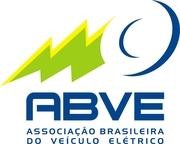 ASSOCIAÇÃO BRASILEIRA DO VEÍCULO ELÉTRICO – ABVEREQUERIMENTO DE INSCRIÇÃOPessoa JurídicaDenominação SocialDenominação SocialDenominação SocialDenominação SocialDenominação SocialDenominação SocialSede social:Sede social:Sede social:Sede social:Sede social:Sede social:Cidade:Cidade:Cidade:Bairro:Bairro:Est: SPCEP:CEP:CNPJ:CNPJ:CNPJ:CNPJ:Telefones:Telefones:Telefones:Telefones:Telefones:Telefones:Representantes legais:Representantes legais:Representantes legais:Representantes legais:Representantes legais:Representantes legais:1. Nome –1. Nome –1. Nome –1. Nome –1. Nome –1. Nome –Id:CPF:CPF:CPF:Cargo:Cargo:2. Nome –2. Nome –2. Nome –2. Nome –2. Nome –2. Nome –Id:CPF:CPF:CPF:Cargo:Cargo:DiamantePlatinaOuroPrataNome:Nome:Nome:Nome:Nome:Nome:Nome:Nacionalidade:Nacionalidade:Nacionalidade:Estado Civil:Estado Civil:Estado Civil:Estado Civil:Id.CPF:CPF:CPF:Profissão:Profissão:Profissão:Residência:Residência:Residência:Residência:Residência:Residência:Residência:Cidade:Cidade:Bairro:Bairro:Bairro:Est.:CEP:Telefones:Telefones:Telefones:Telefones:Telefones:Telefones:Telefones:Email:Email:Email:Email:Email:Email:Email:FORMA DE PAGAMENTO2À VISTA ( ) – Pagamento à vistaPARCELADO ( ) – O parcelamento é fixo em três vezes